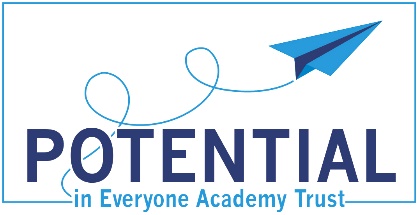 Job DescriptionQualified Teacher with a post graduate certificate in dyslexiaHours: 5 hours per week (1 hour/day)Weeks: Term Time OnlyReporting to: Karen ArnoldBased at: The Acorn Centre attached to Minterne Junior SchoolRequired until 31st August 2021Purpose of the Job:To work 1:1 with a year 5 pupil with an EHCP for a speech disorder and dyslexia, to:facilitate the acquisition of literacy skills and vocabulary using a multi-sensory approach.  develop reading, spelling and writing skills using a specialist approach. support the pupil in overcoming barriers to learning.  work alongside the class teacher and SENCO in developing provision plan targets. support the pupil in making progress towards Provision Plan Targets and keep records of pupils’ progress towards these.(Roles at this level do not deliver “specified work” as defined in the guidance to Section 133 of the Education Act 2002.)This rather unusual working pattern means that we are prepared to consider an individual prepared to work on a contract basis or as an employee.For further details, contact Karen Arnold on 01795 426707 or at sslu.senco@minterne.kent.sch.ukPotential in Everyone Academy Trust is committed to safeguarding and promoting the welfare of children. This role is subject to an enhanced DBS check.Footnote: This job description is provided to assist the job holder to know what his/her main duties are. It may be amended from time to time without change to the level of responsibility appropriate to the grade of